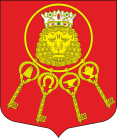 Внутригородское муниципальное образование Санкт-Петербурга муниципальный округ Владимирский округМЕСТНАЯ АДМИНИСТРАЦИЯ(МА МО МО Владимирский округ)       Правды ул., д. 12, Санкт-Петербург, 191119, т/ф +7(812) 713-27-88, +7(812) 710-89-41, e-mail:  sovetvo@mail.ru   сайт: владимирскийокруг.рф,  ИНН  7840328382   КПП  784001001   ОКТМО  40913000   ОГРН  1057813015149ПОСТАНОВЛЕНИЕ22.08.2019										№ 02-03/308О внесении изменений в муниципальную программуВ соответствии со ст. 179 Бюджетного Кодекса Российской Федерации, Положением о бюджетном процессе в муниципальном образовании муниципальный округ Владимирский округ, Постановлением МА МО МО Владимирский округ от 04.08.2017 г. № 02-03/346 «Об утверждении Положения «О порядке разработки, реализации и оценки эффективности муниципальных программ внутригородского муниципального образования Санкт-Петербурга муниципальный округ Владимирский округ», ПОСТАНОВЛЯЮ:	1. Внести изменения и дополнения в Приложение № 2 к Постановлению от 06.09.2017 №02-03/381 «Об утверждении муниципальных программ». Изложить муниципальную программу «Благоустройство придомовых и внутридворовых территорий внутригородского муниципального образования Санкт-Петербурга муниципальный округ Владимирский округ», со сроком реализации в 2018 и 2019 годах в редакции в соответствии с Приложением № 1 к настоящему Постановлению.2. Настоящее Постановление вступает в силу с момента опубликования (обнародования).3. Контроль над выполнением Постановления возложить на И.о. Главы Местной Администрации Клименко Л.П.И.о. Главы Местной Администрации						Л.П. Клименко 